               1 ОТБОРОЧНЫЙ МУНИЦИПАЛЬНЫЙ              (заочный) ЭТАП       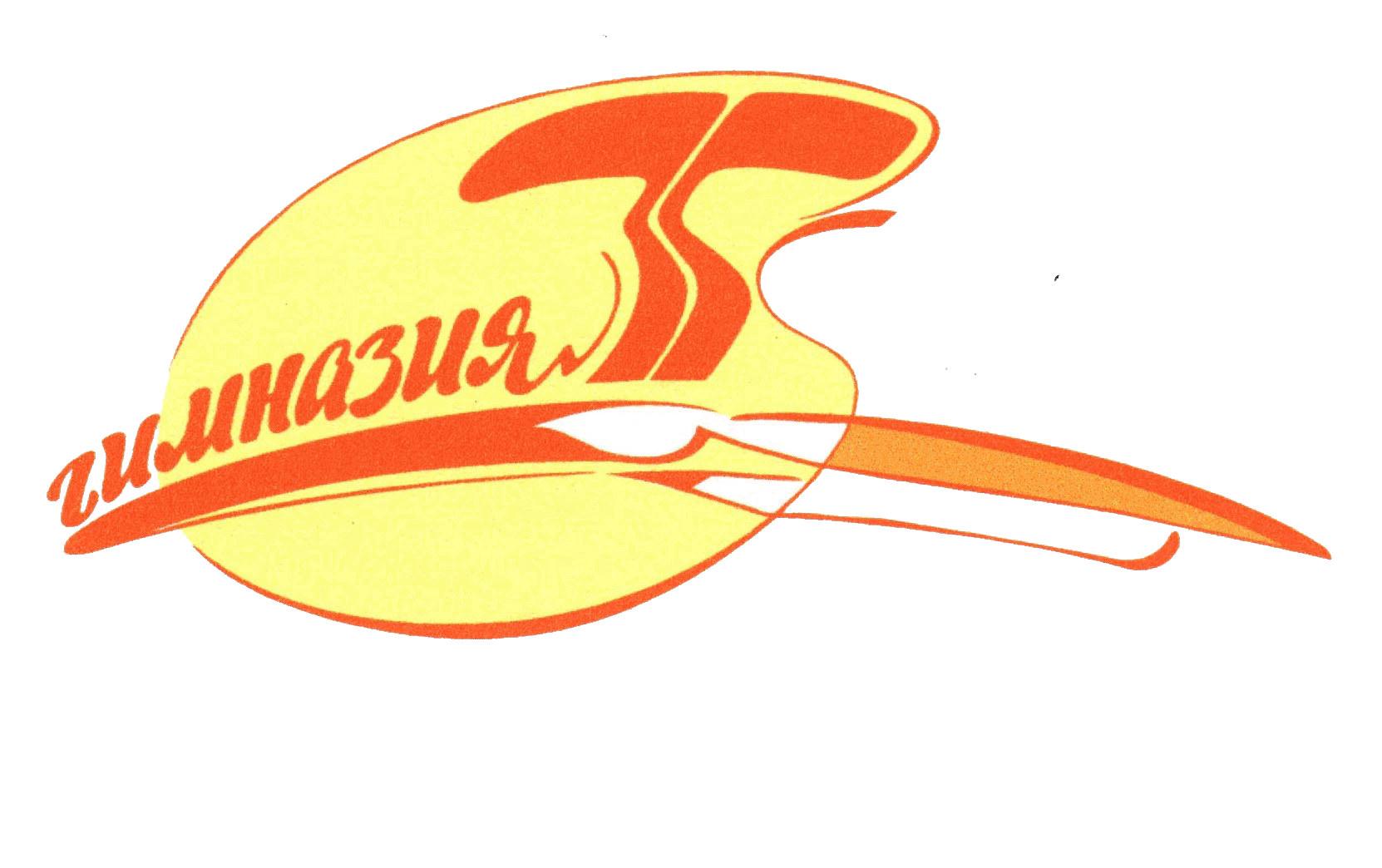 НА ПЛОЩАДКЕ МБОУ «ГИМНАЗИЯ №35»до 8 декабря 22022г. проходит прием 2-х работ и сопроводительных документов (а) копия свидетельства о рождении, старше 14 лет – паспортя б) ксерокопия СНИЛС в) справка из среднего общеобразовательного учебного заведения; г) согласие совершеннолетнего участника или согласие родителя (законного представителя) на обработку персональных данных).  Проверка работ 1 отборочного (заочного)этапа на площадке МБОУ «Гимназия № 35» состоится 9 декабря 2022.Результаты 1 отборочного муниципального этапа Олимпиады помещаются на информационных стендах и сайтах организаторов олимпиады до 16 января 2023 г.Участники отборочного муниципального этапа представляют на формате A3 две творческие работы на выбор из трех номинаций: «Рисунок», «Живопись», «Композиция»:Темы заданий по «Композиции» (формат А3)Композиция тематическая для 6-7 классов - 3 часа:
«Русские традиции и праздники»Композиция тематическая для 8-9 классов - 4 часа:
«Культурное наследие народов России» или
Стилизация: насекомые, цветы, природные формы на выборКомпозиция дизайнерская для 10-11 классов - 5 часов:
«Музыка ветра»
Стилизация: кролик, котКомпозиция архитектурная для 10-11 классов - 5 часов:
«Невесомость», «Скорость»  2 ОТБОРОЧНЫЙ РЕГИОНАЛЬНЫЙ ЭТАП НА ПЛОЩАДКЕ МБОУ «ГИМНАЗИЯ №35»Продолжительность выполнения заданий 2 отборочного регионального этапа Олимпиады (в астрономических часах):Номинация «Рисунок»:6-7 класс – 3 часа8-9-10 класс – 4 часа11 класс – 5 часовНоминация «Живопись»:6-7 класс – 3 часа8-9-10 класс – 4 часа11 класс – 5 часовНоминация «Композиция»:6-7 класс – 3 часа8-9 класс – 4 часа10-11 класс – 5 часовНоминация «Черчение»:10 класс – 4 часа11 класс – 5 часовРаботы обсуждаются и оцениваются региональными предметно-методическими комиссиями совместно с членами оргкомитета, анализируются региональными жюри в обезличенном виде (проверка и апелляция работ проводится до 10 февраля 2023 г. на площадках олимпиады). Результаты отборочного регионального этапа Олимпиады помещаются на информационных стендах и сайтах организаторов олимпиады не позднее 15 февраля 2023 г.ЗАКЛЮЧИТЕЛЬНЫЙ МЕЖРЕГИОНАЛЬНЫЙ ЭТАП СОСТОИТСЯС 9 ПО 12 МАРТА 2023 г.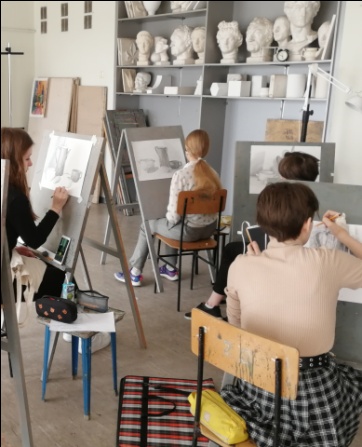 30.01 /понедельник/  рисунок31.01/ вторник/  композиция01.02 /среда/ живопись02.02 /четверг/ черчение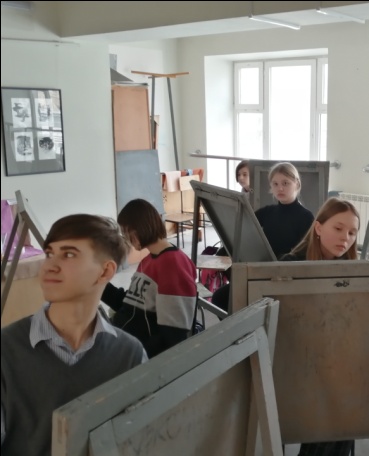 